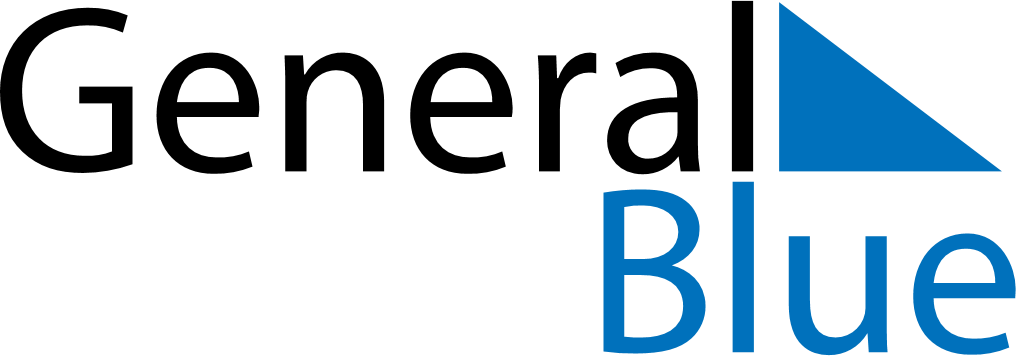 May 2024May 2024May 2024May 2024May 2024May 2024Riga, LatviaRiga, LatviaRiga, LatviaRiga, LatviaRiga, LatviaRiga, LatviaSunday Monday Tuesday Wednesday Thursday Friday Saturday 1 2 3 4 Sunrise: 5:35 AM Sunset: 9:06 PM Daylight: 15 hours and 30 minutes. Sunrise: 5:32 AM Sunset: 9:08 PM Daylight: 15 hours and 35 minutes. Sunrise: 5:30 AM Sunset: 9:10 PM Daylight: 15 hours and 39 minutes. Sunrise: 5:28 AM Sunset: 9:12 PM Daylight: 15 hours and 44 minutes. 5 6 7 8 9 10 11 Sunrise: 5:26 AM Sunset: 9:14 PM Daylight: 15 hours and 48 minutes. Sunrise: 5:23 AM Sunset: 9:16 PM Daylight: 15 hours and 52 minutes. Sunrise: 5:21 AM Sunset: 9:18 PM Daylight: 15 hours and 57 minutes. Sunrise: 5:19 AM Sunset: 9:20 PM Daylight: 16 hours and 1 minute. Sunrise: 5:17 AM Sunset: 9:22 PM Daylight: 16 hours and 5 minutes. Sunrise: 5:15 AM Sunset: 9:24 PM Daylight: 16 hours and 9 minutes. Sunrise: 5:13 AM Sunset: 9:26 PM Daylight: 16 hours and 13 minutes. 12 13 14 15 16 17 18 Sunrise: 5:10 AM Sunset: 9:28 PM Daylight: 16 hours and 17 minutes. Sunrise: 5:08 AM Sunset: 9:30 PM Daylight: 16 hours and 21 minutes. Sunrise: 5:06 AM Sunset: 9:32 PM Daylight: 16 hours and 25 minutes. Sunrise: 5:05 AM Sunset: 9:34 PM Daylight: 16 hours and 29 minutes. Sunrise: 5:03 AM Sunset: 9:36 PM Daylight: 16 hours and 33 minutes. Sunrise: 5:01 AM Sunset: 9:38 PM Daylight: 16 hours and 37 minutes. Sunrise: 4:59 AM Sunset: 9:40 PM Daylight: 16 hours and 41 minutes. 19 20 21 22 23 24 25 Sunrise: 4:57 AM Sunset: 9:42 PM Daylight: 16 hours and 44 minutes. Sunrise: 4:55 AM Sunset: 9:44 PM Daylight: 16 hours and 48 minutes. Sunrise: 4:54 AM Sunset: 9:46 PM Daylight: 16 hours and 52 minutes. Sunrise: 4:52 AM Sunset: 9:48 PM Daylight: 16 hours and 55 minutes. Sunrise: 4:50 AM Sunset: 9:49 PM Daylight: 16 hours and 59 minutes. Sunrise: 4:49 AM Sunset: 9:51 PM Daylight: 17 hours and 2 minutes. Sunrise: 4:47 AM Sunset: 9:53 PM Daylight: 17 hours and 5 minutes. 26 27 28 29 30 31 Sunrise: 4:46 AM Sunset: 9:55 PM Daylight: 17 hours and 8 minutes. Sunrise: 4:44 AM Sunset: 9:56 PM Daylight: 17 hours and 11 minutes. Sunrise: 4:43 AM Sunset: 9:58 PM Daylight: 17 hours and 14 minutes. Sunrise: 4:42 AM Sunset: 9:59 PM Daylight: 17 hours and 17 minutes. Sunrise: 4:40 AM Sunset: 10:01 PM Daylight: 17 hours and 20 minutes. Sunrise: 4:39 AM Sunset: 10:02 PM Daylight: 17 hours and 23 minutes. 